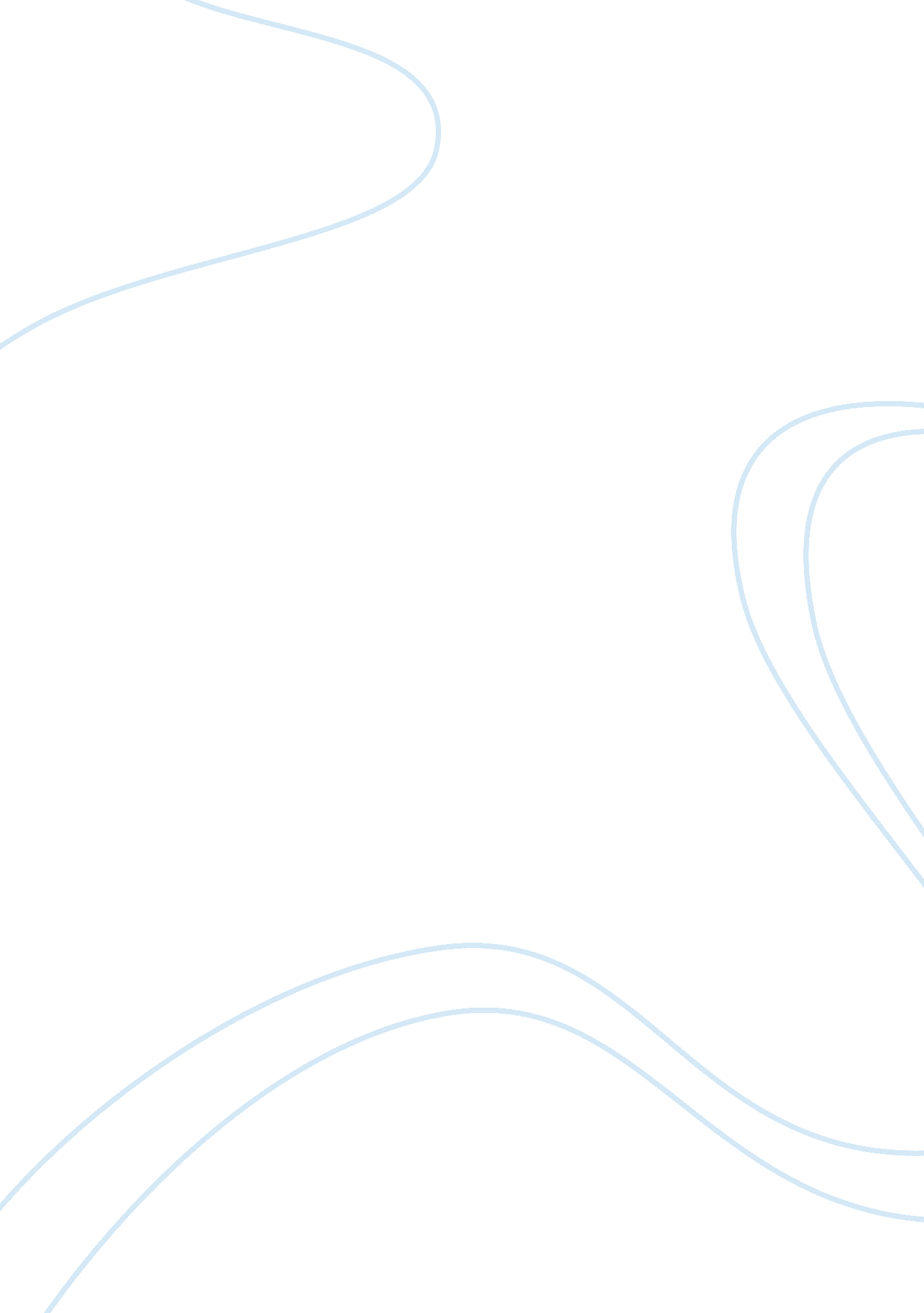 Crtical thinking responsesLaw, Criminal Justice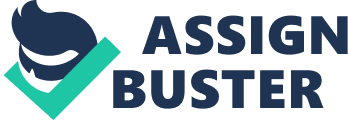 On a sheet of paper, apply the general overview of court structure In the united States (Figure 1. 2) to your local community. A. Within my community we have a Trial court that is capable of handling both minor violations (Misdemeanors crimes, DID, Bail hearings) and a Higher court system which deals with capital offenses and has the ability to convict, sentence and reprimand defendants. 2. On a sheet of paper, apply the list of actors In the courthouse (Table 1 . ) to your immunity. If you live In a rural area, how does your list differ from that of someone who lives in a larger community? If you live in a large metropolitan area, how does your list differ from that of someone living in a more rural area? A. Both rural and metropolitan areas share similar actors in the courthouse such as victim/plaintiff, defendant/accused, the prosecution working on behalf of the state, the defense attorney or public defender assigned to the defendant, and a Judge depending on the case or circumstance a Jury maybe unnecessary as the case doesn't require. What private, nongovernmental organizations are important to the criminal justice system of your community? A. Lass Cruses Police Department has assigned officers capable of coordinating with local community leaders in creating a Neighborhood watch program which in turn can reduce crime in certain areas. By doing so they utilize a crime control method with this action. 4. Use newspapers, radio, and criminal Justice discussion lists or chat groups to monitor discussion concerning the criminal Justice system. Do citizens make distinctions among police, courts, and corrections, or do they lump everything under 